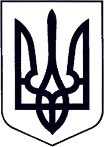 У К Р А Ї Н АЗАКАРПАТСЬКА ОБЛАСТЬМУКАЧІВСЬКА МІСЬКА РАДАВИКОНАВЧИЙ КОМІТЕТР І Ш Е Н Н Я09.04.2019                                           Мукачево                                                № 92 Про надання дозволу для здійснення правочину стосовно рухомого та нерухомого майна, право власності на яке або право користування яким мають діти.     Розглянувши на засіданні комісії з питань захисту прав дитини виконавчого комітету Мукачівської міської ради заяви про надання батькам дітей дозволу на вчинення правочинів стосовно нерухомого майна, право власності на яке або право користування яким мають діти, відповідно до ст.177 Сімейного кодексу України, ст.ст.17,18 Закону України «Про охорону дитинства», ст.12 Закону України «Про основи соціального захисту бездомних осіб та безпритульних дітей», ст.74 Закону України «Про нотаріат», п. 67 Порядку провадження органами опіки та піклування діяльності, пов’язаної із захистом прав дитини, затвердженого Постановою Кабінету Міністрів України № 866 від 24.09.2008 року «Питання діяльності органів опіки та піклування, пов’язаної із захистом прав дитини», керуючись ст. 40, ч.1ст. 52, ч.6 ст. 59 Закону України «Про місцеве самоврядування в Україні», виконавчий комітет Мукачівської міської ради вирішив: *** надати дозвіл дитині, *** на посвідчення та підписання документів для оформлення у власність дитини автомобіль ***.  Внести зміни до п.3 рішення виконавчого комітету Мукачівської міської ради №  від 12.03.2019 року «Про надання дозволу для здійснення правочину стосовно рухомого та нерухомого майна, право власності на яке або право користування яким мають діти» та викласти його у наступній редакції: *** надати дозвіл на посвідчення та підписання договору дарування на ім’я *** частини *** в м. Мукачеві, що перебуває у власності ***, за умови збереження за дітьми, *** права користування цілою квартирою після зміни власників. У зв’язку із зміною місця проживання та оформленням у власність дитини ½ частки квартири ***, надати дозвіл батькам: ***  на надання донці, *** дозволу на посвідчення договору продажу квартири *** співвласником якої є дитина. Контроль за виконанням цього рішення покласти на начальника служби у справах дітей виконавчого комітету Мукачівської міської ради О. Степанову.Міський голова                                                                                           А. Балога